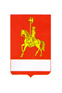 АДМИНИСТРАЦИЯ КАРАТУЗСКОГО РАЙОНАПОСТАНОВЛЕНИЕ12.09.2019 	                                    с. Каратузское		               № 745-пОб утверждении Порядка разработки, корректировки, осуществления мониторинга и контроля реализации плана мероприятий по реализации стратегии социально-экономического развития муниципального образования «Каратузский район» до 2030 годаВ соответствии с частью 2 статьи 39, пунктом 3 части 5 статьи 40 и пунктом 3 статьи 42 Федерального закона от 28 июня 2014 года № 172-ФЗ «О стратегическом планировании в Российской Федерации», руководствуясь статьей 28 Устава муниципального образования «Каратузский район», ПОСТАНОВЛЯЮ:1. Утвердить Порядок разработки, корректировки, осуществления мониторинга и контроля реализации плана мероприятий по реализации стратегии социально-экономического развития муниципального образования «Каратузский район» до 2030 года согласно приложению.2. Контроль за исполнением настоящего постановления возложить на заместителя Главы района по финансам, экономике – руководителя финансового управления администрации района Е.С. Мигла.3. Постановление вступает в силу в день, следующий за днем его официального опубликования в периодическом издании «Вести муниципального образования «Каратузский район».Глава района                                                                                      К. А. ТюнинПриложение
к Постановлению
администрации Каратузского района
от 12.09.2019 г. N 745 - п
Порядок разработки, корректировки, осуществления мониторинга и контроля реализации плана мероприятий по реализации стратегии социально-экономического развития муниципального образования «Каратузский район» до 2030 годаI. Общие положения1. Настоящий Порядок разработки, корректировки, осуществления мониторинга и контроля реализации плана мероприятий по реализации стратегии социально-экономического развития муниципального образования «Каратузский район» до 2030 года (далее - Порядок) разработан в соответствии с частью 2 статьи 39, пунктом 3 части 5 статьи 40 и пунктом 3 статьи 42 Федерального закона от 28 июня 2014 года № 172-ФЗ «О стратегическом планировании в Российской Федерации», руководствуясь статьей 28 Устава муниципального образования «Каратузский район».2. Порядок регламентирует процесс разработки, согласования, утверждения, корректировки, осуществления мониторинга и контроля реализации плана мероприятий по реализации стратегии социально-экономического развития муниципального образования «Каратузский район» до 2030 года.II. Основные понятия3. Для целей настоящего Порядка и при разработке плана мероприятий по ее реализации используются следующие понятия:- стратегия социально-экономического развития муниципального образования «Каратузский район» до 2030 года (далее - Стратегия) - документ стратегического планирования, определяющий цели и задачи муниципального управления и социально-экономического развития Каратузского района на долгосрочный период;- план мероприятий по реализации Стратегии (далее - план мероприятий) - документ стратегического планирования, содержащий совокупность институциональных и правовых преобразований, мероприятий и проектов в социальной и экономической сфере, выполнение которых обеспечивает достижение указанных в Стратегии долгосрочных целей социально-экономического развития муниципального образования;- миссия - краткая формулировка уникальной роли города во внешней среде, ориентированная на перспективу и опирающаяся на реальные предпосылки;- участники стратегического планирования - органы местного самоуправления, а также муниципальные организации в случаях, предусмотренных муниципальными нормативными правовыми актами.III. Разработка плана мероприятий4. Ответственным разработчиком плана мероприятий является отдел экономического развития администрации Каратузского района (далее - администрация).5. План мероприятий разрабатывается на основании предложений, полученных от органов администрации, в соответствии со Стратегией на период ее реализации в течение года после утверждения Стратегии.6. Координация и методическое обеспечение разработки плана мероприятий осуществляется отделом экономического развития администрации Каратузского района.7. Отдел экономического развития администрации района организует работу, направляет запросы о представлении информации, необходимой для разработки плана мероприятий.IV. Утверждение плана мероприятий8. План мероприятий утверждается правовым актом администрации Каратузского района после официального опубликования Стратегии в течение года.9. План мероприятий подлежат обязательной государственной регистрации в федеральном государственном реестре документов стратегического планирования в порядке и сроки, установленные Правительством Российской Федерации, с учетом требований законодательства Российской Федерации о государственной, коммерческой, служебной и иной охраняемой законом тайне.V. Корректировка плана мероприятий10. Предложения о внесении изменений в план мероприятий готовятся органами администрации Каратузского района.11. Свод предложений и формирование проекта правового акта города о внесении изменений в план мероприятий осуществляет администрация Каратузского района в срок не более 6 месяцев со дня поступления предложения о внесении изменений в план мероприятий.VI. Мониторинг и контроль реализации плана мероприятий12. Основными задачами мониторинга и контроля реализации плана мероприятий являются:- сбор, систематизация и обобщение информации о социально-экономическом развитии города муниципального образования «Каратузский район»;- оценка результативности и эффективности плана мероприятий;- оценка влияния внутренних и внешних условий на плановый и фактический уровни достижения целей социально-экономического развития муниципального образования «Каратузский район»;- оценка соответствия плановых и фактических сроков, результатов реализации плана мероприятий и ресурсов, необходимых для их реализации;- оценка уровня социально-экономического развития муниципального образования «Каратузский район», проведение анализа, выявление возможных рисков и угроз и своевременное принятие мер по их предотвращению;- разработка предложений по повышению эффективности функционирования системы стратегического планирования Каратузского района.13. Ответственными за формирование отчетных данных о результатах реализации плана мероприятий являются органы администрации Каратузского района, ответственные за выполнение мероприятий.14. Общую координацию деятельности по проведению мониторинга, а также методическое сопровождение разработки требуемых материалов осуществляет администрация Каратузского района.15. Участники мониторинга ежегодно до 1 марта, следующего за отчетным периодом, направляют в отдел экономического развития администрации Каратузского района информацию о реализации плана мероприятий за отчетный год.Информация состоит из таблиц согласно приложениям 2 - 3 к настоящему Порядку и пояснительной записки.Пояснительная записка представляется в соответствии со следующей структурой:- общая оценка состояния реализации плана мероприятий за отчетный период, пояснения по невыполненным за год мероприятиям и предложения об их дальнейшем исполнении;- выявление проблем, анализ факторов, оказывающих влияние на динамику развития курируемой отрасли (сферы).16. Отдел экономического развития администрации Каратузского района до 1 апреля, следующего за отчетным периодом, формирует отчет о результатах мониторинга реализации плана мероприятий за отчетный год, содержащий информацию:- об оценке уровней достижения запланированных конечных результатов за отчетный период;- об оценке степени (полноты) выполнения запланированных мероприятий;- другую информацию, необходимую для принятия управленческих решений для дальнейшей реализации плана мероприятий.17. Документы, в которых отражаются результаты мониторинга реализации Стратегии, применяются в соответствии со ст. 40 Федерального закона от 28.06.2014 N 172-ФЗ "О стратегическом планировании в Российской Федерации".18. Результаты мониторинга являются основанием для внесения изменений в план мероприятий.19. Отчет о результатах мониторинга реализации плана мероприятий подлежит размещению на официальном сайте администрации города и общедоступном информационном ресурсе стратегического планирования в сети Интернет, за исключением сведений, отнесенных к государственной, коммерческой, служебной и иной охраняемой законом тайне.Приложение 1
к Порядку
разработки, корректировки,
осуществления мониторинга
и контроля реализации плана
мероприятий по реализации стратегии
социально-экономического
развития муниципального образования «Каратузский район» до 2030 года

ПЛАН
 мероприятий по реализации стратегии социально-экономического развития муниципального образования «Каратузский район» до 2030 годаПриложение 2
к Порядку
разработки, корректировки,
осуществления мониторинга
и контроля реализации плана
мероприятий по реализации стратегии
социально-экономического
развития муниципального образования«Каратузский район» до 2030 года
ОТЧЕТ
 о степени выполнения плана мероприятий по реализации стратегии социально-экономического развития муниципального образования «Каратузский район» до 2030 года за отчетный периодПриложение 3
к Порядку
разработки, корректировки,
осуществления мониторинга
и контроля реализации плана
мероприятий по реализации стратегии
социально-экономического
развития муниципального образования«Каратузский район» до 2030 года
ОТЧЕТ
 об использовании бюджетных ассигнований на исполнение плана мероприятий по реализации стратегии социально-экономического развития муниципального образования «Каратузский район» до 2030 года за отчетный периодN п/пЦели и задачи стратегии, наименование мероприятияСодержание мероприятияОжидаемый результат/ показатель и его целевое значениеИсточник финансового/ ресурсного обеспеченияСрок реализации мероприятияОтветственный исполнитель12345671Стратегическая цельСтратегическая цельСтратегическая цельСтратегическая цельСтратегическая цельСтратегическая цельЦели 1-го, 2-го уровняЦели 1-го, 2-го уровняЦели 1-го, 2-го уровняЦели 1-го, 2-го уровняЦели 1-го, 2-го уровняЦели 1-го, 2-го уровняI этап (2019-2021 годы)I этап (2019-2021 годы)I этап (2019-2021 годы)I этап (2019-2021 годы)I этап (2019-2021 годы)I этап (2019-2021 годы)ЗадачаЗадачаЗадачаЗадачаЗадачаЗадача1Мероприятие__ кв. 20__г.2Мероприятие__ кв. 20__г.……__ кв. 20__г.II этап (2022-20__ годы) II этап (2022-20__ годы) II этап (2022-20__ годы) II этап (2022-20__ годы) II этап (2022-20__ годы) II этап (2022-20__ годы) II этап (2022-20__ годы) ЗадачаЗадачаЗадачаЗадачаЗадачаЗадача1Мероприятие20__г.……20__г.III этап (20__-2030 годы)III этап (20__-2030 годы)III этап (20__-2030 годы)III этап (20__-2030 годы)III этап (20__-2030 годы)III этап (20__-2030 годы)…….……N п/пНаименование мероприятияОтветственный исполнительСрок исполненияСрок исполненияОжидаемый результатДостигнутый результатПояснение к исполнениюПояснение к исполнениюпланфакт12345678N п/пНаименование мероприятияОтветственный исполнительИсточник финансированияРасходы, тыс. руб.Расходы, тыс. руб.Процент исполненияПояснение к исполнениюпланфакт12345678